«Оперативный еженедельный прогноз»ОПЕРАТИВНЫЙ НЕДЕЛЬНЫЙ ПРОГНОЗвозможных чрезвычайных ситуаций на территорииРеспублики Мордовия на 01.02. – 07.02.2018 г.(подготовлен на основании информации Мордовского ЦГМС - филиала ФГБУ «Верхне -  Волжское УГМС», Министерства лесного, охотничьего хозяйства и природопользования Республики Мордовия, Управления Роспотребнадзора поРеспублике Мордовия, ФГБУ «Россельхозцентра» по Республике Мордовия).Обстановка за прошедшую неделю.Чрезвычайные ситуации и происшествия.За прошедшую неделю чрезвычайных ситуаций и происшествий природного и биолого-социального характера не произошло.Произошло 1 происшествие техногенного характера:В 00.53 (мск) 30.01.2018 г. в СОО ЦУКС ГУ МЧС России по Республике Мордовия поступило сообщение о том, что в городском округе Саранск по адресу: Октябрьский район, д. Полянки, ул. Рабочая, д. 46, происходит горение частного жилого дома.Площадь пожара – 120 кв. м.В 01.46 (мск) - локализация пожара.В 02.10 (мск) - ликвидация открытого горения.В 03.16 (мск) - ликвидация последствий пожара.В 02.19 (мск) обнаружено тело первого погибшего, пенсионерка.В 03.10 (мск) обнаружено тело второго погибшего, пенсионер.На место пожара привлекается личный состав пожарно-спасательных частей и силы ФП и ТП РСЧС:Всего: 37 чел., 9 ед. техники;В том числе от МЧС: 31 чел., 7 ед. тех.В течение недели зарегистрировано 19 техногенных пожаров (за аналогичный период прошлого года произошло 25 техногенных пожаров), показатель по количеству пожаров уменьшился на 6 случаев. Погибло 2 человека (за аналогичный период прошлого года погибло 2 человека), показатель гибели людей не изменился. Спасено 2 человека (за аналогичный период прошлого года спасено 5 человек), показатель спасенных уменьшился на 3 человека.ПСП на ДТП привлекались 13 раз (за аналогичный период прошлого года – 16 раз), показатель реагирования ПСП на ДТП уменьшился на 3 случая. При ДТП пострадало 18 человек (за аналогичный период прошлого года – 29 человек), показатель численности пострадавших уменьшился на 11 человек. В ДТП погибших нет (за аналогичный период прошлого года погибло 8 человек), показатель численности погибших уменьшился на 8 человек. Спасено 18 человек (за аналогичный период прошлого года – 21 человек), показатель численности спасенных уменьшился на 3 человека.1.2. Метеообстановка.За прошедшую неделю температурный режим составлял -8,6°С, что выше нормы на 2°С (норма -10,6°С).1.3. Неблагоприятные явления.За прошедшую неделю по данным группы агрометеорологических наблюдений при отделе наблюдений Мордовского ЦГМС-филиала ФГБУ «Верхне-Волжское УГМС» на территории Республики Мордовия НЯ и ОЯ не зарегистрировано.1.4. Геомагнитная обстановка.За прошедшую неделю геомагнитная обстановка была в норме, толщина озонового слоя была в пределах нормы.1.5. Гидрологическая обстановка.За прошедшие сутки гидрологическая обстановка была в норме. Ледостав на всех мелких реках, прудах и озерах (толщина льда от 10 до 30 см). На крупных реках ледостав полный (до 20 см).1.6. РХБ обстановка.Радиационная, химическая и бактериологическая обстановка на территории республики за прошедшую неделю была в норме. Уровень гамма - фона составлял 10 – 13 мкР/час, что в пределах допустимого.1.7. Обстановка на энергосистемах объектов ЖКХ.Нарушений в функционировании энергосистем объектов ЖКХ республики не было. По работе систем газоснабжения и канализационных сетей инцидентов не возникало.1.8. Биолого-социальная обстановка в норме.На территории Республики Мордовия биолого-социальная обстановка в норме.1.9. Происшествия на водных объектах.За прошедшие сутки на водных объектах Республики Мордовии происшествий не произошло. По сравнению с АППГ показатель числа происшествий не изменился (АППГ - 0). Погибших нет. По сравнению с АППГ показатель числа погибших не изменился (за АППГ – 0). Спасенных нет. По сравнению с АППГ показатель числа спасенных не изменился (за АППГ – 0).С начала года на водных объектах Республики Мордовия происшествий не зарегистрировано. По сравнению с АППГ показатель числа происшествий на водных объектах не изменился (за АППГ – 0). Погибших нет. По сравнению с АППГ показатель гибели на водных объектах не изменился (за АППГ – 0). Спасенных нет, по сравнению с АППГ показатель спасенных не изменился (АППГ – 0).1.10. Лесопожарная обстановка:На территории республики за прошедшую неделю очагов природных пожаров не зарегистрировано (по сравнению с АППГ – 0 пожаров, на площади 0 га).Всего с начала 2018 года на территории республики очагов природных пожаров не зарегистрировано (по сравнению с АППГ – 0 пожаров) на площади 0 га (по сравнению с АППГ – 0 га).II. Оправдываемость прогноза за неделю.Прогнозируемая обстановка по природным ЧС подтвердилась.Прогнозируемая обстановка по техногенным и по биолого-социальным ЧС подтвердилась. Прогнозируемая обстановка по ЧС связанным с авариями на объектах ЖКХ подтвердилась.Прогнозируемая обстановка по техногенным ЧС подтвердилась.По прогнозируемому источнику возникновения техногенных происшествий: аварии на автодорогах, прогноз оправдался.По прогнозируемому источнику возникновения техногенных происшествий: аварии на железнодорожном транспорте, прогноз не оправдался.По прогнозируемому источнику возникновения техногенных происшествий: пожары в жилом секторе, прогноз подтвердился.По прогнозируемым случаям возникновения бешенства среди животных прогноз не оправдался.По прогнозированию происшествий на водных объектах прогноз не оправдался.Оправдываемость прогноза составила около 72%.III. Прогноз чрезвычайных ситуаций на 01.02. – 07.02.2018 года.Природные ЧС:Возникновение природных ЧС не прогнозируется.3.1.1 Неблагоприятные и опасные метеорологические явленияВ течении недели на всей территории республики с вероятностью 0,2 прогнозируется возникновение неблагоприятных метеорологических явлений (НЯ) таких как: гололед, гололедица и снежный накат на дорогах.Возникновение данных неблагоприятных явлений могут осложнить работу автотранспорта, производственную деятельность коммунальных служб.3.1.2. Метеообстановка:Вероятность возникновения природных опасных явлений (ОЯ) метеорологического характера в течение недели не прогнозируется.01 февраля облачная с прояснениями погода, временами небольшой снег. Ветер северо-западный 5-10 м/с. Температура воздуха ночью -14…-9°С, днем -12…-7°С. Давление 743 мм.рт.ст. Видимость хорошая. На отдельных участках дорог снежные накаты и гололедица.02 февраля облачная с прояснениями погода, днем местами небольшой снег. Ветер южный 8-13 м/с. Температура воздуха ночью -17…-12°С, днем -9…-4°С. На отдельных участках дорог снежные накаты и гололедица.03 февраля облачная с прояснением погода, временами осадки в виде снега и мокрого снега, метель. Ветер южный 8-13 м/с. Температура воздуха ночью -8…-3°С, днем -3…+2°С. На отдельных участках дорог снежные накаты и гололедица.04 февраля переменная облачность, местами снег. Ветер южный 3-8 м/с. Температура воздуха ночью -8…-3°С, днем -3…+2°С. На отдельных участках дорог гололедица.05 февраля переменная облачность, небольшой снег. Ветер юго-западный 5-10 м/с Температура воздуха ночью -12…-7°С, днем -7…-2°С. На отдельных участках дорог гололедица.06 февраля переменная облачность, небольшой снег. Ветер юго-западный 5-10 м/с Температура воздуха ночью -15…-10°С, днем -10…-5°С. На отдельных участках дорог гололедица.07 февраля переменная облачность, небольшой снег. Ветер западный 2-7 м/с Температура воздуха ночью -20…-15°С, днем -15…-10°С. На отдельных участках дорог гололедица.3.1.3. Гидрологическая обстановка:Прогнозируется дальнейшее установление зимнего меженного режима на реках республики, водный баланс ожидается в пределах нормы. Ухудшение обстановки не прогнозируется.3.1.4. Геомагнитная обстановка:01.02. – 07.02.2018 на возникновение чрезвычайных ситуаций не окажет. Состояние озонового слоя: толщина озонового слоя в пределах нормы.3.2. РХБ обстановка:В течении недели уровень гамма - фона ожидается от 9-14 мкР/ч, что в пределах допустимого.3.3. Аварии на автомобильном транспорте.В течении недели с вероятностью 0,1-0,2 прогнозируется возникновение ЧС, обусловленных авариями на автодорогах. Причиной возникновения ЧС может стать:- несоответствие скорости конкретным дорожным условиям;- управление автотранспортом в нетрезвом виде;- выезд на полосу встречного движения;- неудовлетворительное состояние дорог, а также неблагоприятные метеорологические явления, которые могут привести к значительному ухудшению дорожных условий (гололед, гололедица, снежный накат на дорогах).Наибольшая вероятность возникновения ЧС существует на автомобильных дорогах федерального значения: Саранск - Москва (М-5 «Урал») в Зубово-Полянском районе, подъезд к г. Саранск от а/д М-5 «Урал» (1Р-180) в Лямбирском, Старошайговском, Краснослободском, Торбеевском, Атюрьевском районах, Саранск – Сурское - Ульяновск (1Р-178) в Ромодановском, Чамзинском, Дубенском районах, Нижний Новгород - Саратов (1Р-158) в Рузаевском районе и в г.о. Саранск.3.4. Пожары.Возникновение чрезвычайных ситуаций, обусловленных пожарами в зданиях сельскохозяйственного, административного, учебно-воспитательного, социального, культурно-досугового назначения, предприятий торговли и здравоохранения в течении недели маловероятно.Существует вероятность 0,1 возникновения не более 1ЧС локального уровня, обусловленной пожаром (взрывом) в зданиях жилого назначения, причиной которой может стать:- неосторожное обращение с огнем;- нарушение правил устройства и эксплуатации электро- и газового оборудования;- человеческий фактор.В течении недели возникновение ЧС возможно на территории всех районов республики, но наиболее подвержены риску г.о. Саранск, Лямбирский и Рузаевский муниципальные районы.С вероятностью 0,3-0,4 прогнозируются техногенные пожары.Причинами пожаров, в т.ч. приводящих к гибели людей, могут стать:- неосторожное обращение с огнем, в т.ч. курение в нетрезвом виде;- неисправность электрооборудования и печного отопления.Возникновение техногенных пожаров наиболее вероятно в г.о. Саранск, Рузаевском, Лямбирском, Ардатовском, Ромодановском, Кочкуровском, Ичалковском, Краснослободском, Ковылкинском, Ельниковском. Чамзинском, Зубово-Полянском, Торбеевском муниципальных районах республики.3.5. Аварии на объектах ЖКХ и коммунальной энергетики.Чрезвычайные ситуации, обусловленные авариями на объектах ЖКХ и коммунальной энергетики в течении недели не прогнозируются.С вероятностью 0,1 возможно возникновение аварий на всех системах ЖКХ и объектах коммунальной энергетики.Причинами таких аварийных ситуаций могут стать:- прорывы водопровода;- обрывы линий электропередач (при сильном ветре, налипании мокрого снега на провода);- нарушение техники безопасности при проведении работ и неквалифицированные действия обслуживающего персонала;- некачественная подготовка сетей к отопительному периоду;- возрастание нагрузок на системы энергоснабжения в холодное время года.Аварийные ситуации объектах ЖКХ и коммунальной энергетики возможны на территории всех районов республики.3.6. Происшествия на водных объектах.С вероятностью 0,1 возможны происшествия на водных объектах республики, связанные с провалом людей под лед.Одной из основных причин происшествий может стать:- несоблюдение мер безопасности при выходе людей и техники на лед.Возникновение происшествий на воде возможно во всех районах республики.Наибольшая вероятность существует в Кочкуровском, Большеберезниковском, Лямбирском, Темниковском, Рузаевском, Ардатовском муниципальных районах республики и в г.о.Саранск.3.7. Биолого-социальные ЧС.В Республики Мордовия возникновение биолого-социальных чрезвычайных ситуаций, обусловленных ухудшением эпидемиологической, эпизоотической и фитосанитарной обстановки, не прогнозируется.3.8. Прогноз санитарно–эпидемиологической обстановки.На территории республики прогнозируется пиковая заболеваемость гриппом и ОРВИ с показателями, превышающими значения аналогичного периода 2017 г. Заболеваемость будет обусловлена преимущественной циркуляцией вирусов гриппа А/Michigan/45/2015 (N1H1), А/Hong Kong/4801/2014 (H3N2), В/Brisbane/60/2008.Случаи с вероятностью 0,4-0,5 прогнозируются на территории всей республики, но наиболее опасными административными территориями в плане заболеваемости ОРВИ и гриппом являются Рузаевский, Темниковский, Ковылкинский, Инсарский, Краснослободский, Зубово-Полянский, Чамзинский, Старошайговский, Большеберезниковский муниципальные районы и г.о. Саранск.Возможны случаи заболеваемости острыми кишечными инфекциями (ОКИ), в том числе вирусной (рота-, норо-, аденовирусной) этиологии, вирусный гепатит А и пищевые токсикоинфекции, связанные с повышением уровня микробного загрязнения факторов внешней среды, в т.ч. воды и пищевых продуктов. Количество случаев заболеваемости сальмонеллезом не должно превысить среднемноголетний показатель.Основным фактором передачи заболеваний может стать:- несоблюдение правил личной гигиены,- недоброкачественная питьевая вода централизованного водоснабжения,- нарушение работниками питания санитарно-гигиенических норм и правил при приготовлении и хранении продуктов питания в местах с массовым пребыванием людей (школы, детские сады, дома отдыха).На территории республики прогнозируются случаи туберкулеза.Наиболее высокая вероятность 0,1 заболеваемости туберкулезом возможна в г.о. Саранск, Атюрьевском, Атяшевском, Дубенском, Кадошкинском, Старошайговском, Торбеевском,  Инсарском и Зубово-Полянском районе, где находятся исправительные колонии УФСИН России по Республике Мордовия (п. Потьма - ИК-18; п. Сосновка - ИК-1, ИК-7; п. Молочница - ИК-12; п. Леплей - ИК-5, ИК-22; п. Ударный – ИК-4, ИК-10; п. Парца – ИК-14, ИК-13; п. Явас – ИК-2, ИК-8, ИК-11; п. Озерный – ИК-17; п. Лесной – ИК-19) и г.о. Саранск.Случаи заболеваемости геморрагической лихорадкой с почечным синдромом (ГЛПС) возможны на территории г.о. Саранск, Большеберезниковского, Кочкуровского, Старошайговского, Темниковскогов и Чамзинского районов республики, где имеются природные очаги ГЛПС.3.9. Прогноз фитосанитарной обстановки.По данным филиала ФГБУ «Россельхозцентр» по Республике Мордовия дальнейшего увеличения площадей очагов вредителя (мышевидных грызунов) не прогнозируется.По данным филиала ФБУ «Рослесозащита» «Центр зашиты леса Республики Мордовия» очагов распространения особо опасных вредителей лесных насаждений не прогнозируется.3.10. Прогноз эпизоотической обстановки.На территории республики с вероятностью 0,03-0,2 прогнозируются случаи возникновения бешенства среди животных. Возникновение случаев бешенства животных возможно на территории всей республики, но наибольшему риску будут подвержены г.о. Саранск, Ардатовский, Атюрьевский, Атяшевский, Большеберезниковский, Ичалковский, Ковылкинский, Кочкуровский, Краснослободский, Лямбирский, Ромодановский, Рузаевский, Старошайговский и Темниковский районы республики.Возникновение напряженной эпизоотической ситуации на территории республики возможно, в основном, за счет увеличения популяций мелких млекопитающих и членистоногих – носителей и переносчиков возбудителей природно-очаговых болезней, диких плотоядных животных (лисиц), в наименьшей степени за счет сельскохозяйственных животных (крупного и мелкого рогатого скота) и домашних плотоядных животных (кошек, собак).Причинами возникновения случаев бешенства животных может стать:- неудовлетворительная работа по регулированию численности диких животных и отлову безнадзорных животных (кошек, собак),- как основных распространителей болезни.3.11 Аварии на железнодорожном транспорте.Вероятность возникновения чрезвычайных ситуаций, связанных с авариями на железнодорожном транспорте, маловероятна и не прогнозируется.Существует вероятность 0,1 возникновения происшествий на железнодорожном транспорте.Причинами происшествий может стать:- несоблюдение водителями автотранспортных средств ПДД (выезд на железнодорожные переезды на запрещающий сигнал светофора);- отсутствие автоматических шлагбаумов на железнодорожных переездах;- ошибки диспетчеров и машинистов.Возникновение аварий на железнодорожном транспорте возможно в Рузаевском, Ичалковском, Ковылкинском, Зубово-Полянском, Кочкуровском, Ардатовском, Чамзинском и Ромодановском муниципальных районах республики и г.о. Саранск.Рекомендации по предупреждению чрезвычайных и аварийных ситуаций:Руководителям органов, специально уполномоченных на решение задач в области защиты населения и территорий от чрезвычайных ситуаций и (или) гражданской обороны при органах местного самоуправления, рекомендуется: при получении прогнозов возникновения чрезвычайных и аварийных ситуаций обеспечить выполнение комплекса предупредительных мероприятий в соответствии с территориальными «Планами предупреждения и ликвидации ЧС» и «Методическими рекомендациями МЧС России по организации реагирования на прогнозы чрезвычайных ситуаций 2003 года», утвержденных первым заместителем Министра МЧС России;оперативно доводить информацию до руководителей объектов, на которых существует угроза возникновения аварийных ситуаций, до глав муниципальных образований и населения.В целях предотвращения аварийных ситуаций на объектах систем жизнеобеспечения населения:осуществлять контроль укомплектованности и готовности сил и средств по ликвидации последствий аварийных ситуаций на СЖО (системах жизненного обеспечения).Для предупреждения ДТП и автомобильных аварий: производить постоянный мониторинг обстановки на автомобильных трассах федерального, регионального и местного значений;обеспечить контроль готовности спасательных служб к реагированию на ДТП;увеличить количество проверок наиболее опасных участков автодорог; организовать готовность коммунальных и дорожных служб к обеспечению нормального транспортного сообщения в период неблагоприятных метеорологических явлений (ветер от 15 до 20 м/сек, туманы, метели, гололед, гололедица и снежный накат на дорогах);в условиях возникновения неблагоприятных погодных явлений (интенсивные осадки, ограниченная видимость) и увеличения объемов перевозок опасных грузов провести дополнительно инструктаж водителей;пассажирским автотранспортным предприятиям обратить особое внимание на техническое состояние автотранспорта дальнего следования и качество топлива.осуществлять контроль технического состояния транспорта, используемого для перевозки опасных грузов (АХОВ, нефтепродуктов);повысить реагирование дорожных служб на прогнозы и предупреждения об ухудшении погодных условий;с помощью СМИ проводить информирование участников дорожного движения о проблемных участках дорог.В целях предотвращения возникновения бытовых пожаров:усилить контроль своевременного обследования и профилактического ремонта газового оборудования и сетей газо- и электроснабжения, противопожарного состояния жилых домов.В целях снижения риска гибели людей на водных объектах:вести разъяснительную работу с населением о соблюдении правил безопасности при выходе людей и техники на лед.В целях предотвращения роста заболеваемости вирусом гриппа и ОРВИ:проводить своевременную вакцинацию населения;проводить разъяснительную работу среди населения через СМИ, печатную продукцию о методах и средствах профилактики простудных заболеваний и мерах по их предупреждению;избегать близкого контакта с людьми, которые кажутся нездоровыми и имеют первые симптомы заболевания (дистанция от 1,5 до 2 метров);своевременно обращаться за медицинской помощью в случае появления первых признаков заболевания гриппом и ОРВИ (высокая температура, кашель, боль в горле).В целях снижения заболеваемости острыми кишечными инфекциями:проводить санитарно-просветительную работу по профилактике ОКИ;осуществляется контроль за санитарно-гигиеническим состоянием объектов торговли, общепита, рынков, условиями хранения и сроками реализации скоропортящихся продуктов, качеством реализуемой продукции на объектах торговли, пищеблоков школ, дошкольных организаций;проводить профилактические прививки гражданам, посещающим страны тропического региона.В целях снижения роста заболеваемости бешенством животных:проводить разъяснительную работу среди населения об опасности заболевания бешенством и мерах по его предупреждению;осуществлять ветеринарные мероприятия, в том числе по учету поголовья сельскохозяйственных животных и проведению профилактической вакцинации с/х и домашних животных против бешенства;соблюдать правила содержания крупного и мелкого рогатого скота в личных подворьях, домашних собак (регистрация, применение намордников, содержание на привязи и т. п.);принимать меры к сокращению численности диких носителей (регулирование плотности диких животных, отлов бездомных собак и кошек, отстрел лисиц охотничьим методом, вакцинация против бешенства в дикой природе);на период действия карантина запретить вывоз собак и кошек за пределы неблагополучного пункта, проведение выставок собак и кошек, выводок и натаски собак, торговлю домашними животными, отлов диких животных на территории неблагополучного пункта и в угрожаемой зоне для вывоза в зоопарки с целью расселения в других районах.Осуществлять координацию действий и оказание при необходимости практической помощи:ветеринарной службе – по осуществлению превентивных мероприятий, направленных на недопущение заноса инфекционных заболеваний, по проведению вакцинации сельскохозяйственных животных и птицы;муниципальным службам – по расчистке населенных пунктов и прилегающих территорий от несанкционированных свалок мусора (ТБО, пищевых отходов), по заключению договоров на проведение дератизационных мероприятий;совместно с управлениями образования отслеживать заболеваемость среди детей и ограничить массовые мероприятия с их участием.Рекомендации пешеходам во время гололеда и гололедице не дорогах:- Подготовьте малоскользящую обувь, прикрепите на каблуки металлические набойки или поролон, а на сухую подошву наклейте лейкопластырь. - Передвигайтесь осторожно, не торопясь, наступайте на всю подошву, учитывая неровности поверхности. Пожилым людям рекомендуется использовать трость с резиновым наконечником или специальную палку с заостренными шипами. - Если Вы поскользнулись, присядьте, чтобы снизить высоту падения. - Водителям рекомендуется быть предельно осторожными и внимательными. Неопытным водителям необходимо воздержаться от поездок за рулем автомобиля. Прежде чем выехать на трассу, необходимо убедиться в соответствии состояния резины к условиям дорожного покрытия. При движении необходимо соблюдать скоростной режим, управлять транспортным средством осторожно, учитывая при этом интенсивность движения, особенности и состояние транспортного средства и груза, дорожные и природные условия, в частности видимость в направлении движения. - Особое внимание обращайте на провода линий электропередач, контактных сетей электротранспорта, обрыв которых может привести к травме. - Если после падения Вы испытываете резкую боль, головокружение, попросите помощи у прохожих, вызовите скорую помощь, обратитесь в травматологический пункт или пункт неотложной медицинской помощи.Рекомендации водителям при гололедице:- Начинать движение следует плавно, трогаться с места на низкой передаче на малых оборотах;- Двигаться со скоростью, обеспечивающей безопасность в местах с оживленным движением, возле школ, на перекрестках и мостах, а также на поворотах и спусках;- При движении сохранять более длинную, чем обычно, дистанцию между транспортными средствами, так как тормозной путь на скользкой дороге значительно увеличивается;- Следует выбирать путь для правых и левых колес с одинаковой поверхностью дороги;- Разгон машины для переключения передачи производить только на прямых участках дороги;- Во избежание заноса не делать резких маневров, если автомобиль занесло при торможении, необходимо быстро ослабить торможение, и поворотом руля в сторону заноса выровнять автомобиль;- Для остановки автомобиля снизить скорость движения, остановку производить на прямом и ровном участке дороги.Помните! Малейшая неосторожность и беспечность в вопросах пожарной безопасности может привести к большой беде!В случае пожара, чрезвычайной ситуации звоните по телефону 01 или 112.Заместитель начальника центра – старший оперативный дежурный ФКУ «ЦУКС ГУ МЧС России по Республике Мордовияподполковник внутренней службы                                                              А.В. Подгорновисп.: Забатурин А.А.тел: 8(8342) 57-02-79ВЦСС: 3-61-50-727файл: недельный прогнозЦентральный региональный центрМЧС РоссииЦУКСОтдел оперативного реагирования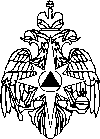 